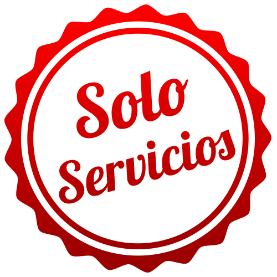 CARTAGENA Y SUS ISLASSOLO SERVICIOS06 DÍAS / 05 NOCHES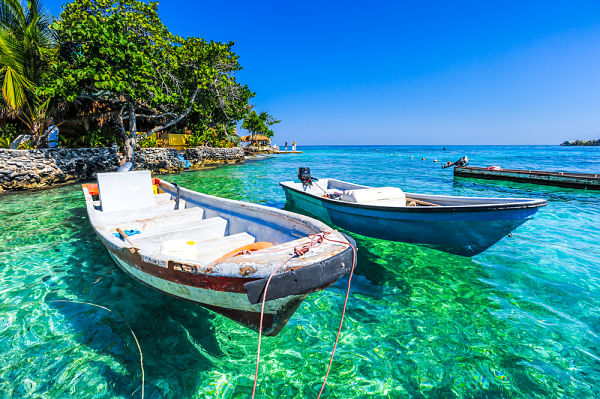 Programa incluye: CARTAGENATraslado Aeropuerto / Hotel en servicio regular 02 noches de alojamiento con Desayunos Diarios.Tour de Ciudad en Cartagena.Traslado Hotel – Muelle ISLA DE CARTAGENATraslado Marítimo en lancha Cartagena – Isla – Cartagena.02 noches de alojamiento con Desayunos Diarios.CARTAGENATraslado Muelle - Hotel01 noche de alojamiento con Desayunos Diarios.Traslado Aeropuerto / Hotel en servicio regular PRECIO POR PERSONA EN DOLARES AMERICANOS:NOTAS IMPORTANTES:Referente al paquete:Para viajar según vigencia de cada hotel (Ver Cuadro).Tarifas sujetas a cambios sin previo aviso.Tarifas de Niño aplican hasta los 09 años, solo compartiendo habitación con ambos padres.Habitación Estándar. Servicios en Regular.Traslados NO aplica para vuelos nocturnos, estos tendrán suplemento. Consultar. Las cancelaciones están sujetas a la no devolución total de la reserva. Consultar.No Show: Si el pasajero no se presenta en el Hotel, se aplicará penalidad total.Blackouts: Semana Santa. Demás fechas consultar.Sujeto a variación sin previo aviso y disponibilidad al momento de reservarTarifas válidas para pasajeros viajando por Turismo (No Corporativo) / Individuales.Hotel Punta Faro incluye Pensión Completa con bebidas no alcohólicas durante las comidas Traslados en servicio regular aplica para vuelos diurnos, para vuelos llegando en horas de la noche, madrugada y horas temprano de la mañana aplica suplemento.03 noches de alojamiento en Cartagena (2 antes y una al regresar de las islas)Aplica cierre de tarifas por alta ocupación, verificar al momento de reservar.No incluye impuestos del muelle, pago directo en destino. Aprox $ 7.00 por persona.Niños, se incluye o no el desayuno según política de cada hotel, verificar al momento de reservar.  IMPORTANTE: Las tarifas ofrecidas no incluyen el 19% de impuestos a las ventas (IVA). Es responsabilidad única del pasajero que al momento de hacer su migración aclarar ante el ENTE DE CONTROL el motivo de su viaje (Vacaciones/Turismo) ya que de esto dependerá el sello otorgado en su pasaporte. En el momento del check in el hotelero solicitara al pasajero su pasaporte para verificar si tienen estos sellos que ratifican el ingreso como TURISTAS, caso contrario deberá pagar el monto adicional indicado.El ingreso y registro al Hotel de menores de edad debe ser realizado por uno de sus padres con presentación de registro civil de nacimiento y tarjeta de identidad. En caso de no estar en compañía de sus padres, podrá ser realizado por el mayor de edad responsable del menor, debidamente autorizado por al menos uno de los padres. La autorización deberá constar por escrito firmado y notariado por uno de los padres e indicar que el menor se encuentra bajo su cuidado y responsabilidad. Una copia de la autorización deberá entregarse en el momento del check-in, así como la tarjeta de identidad.ITINERARIODía 01	LLEGADA A CARTAGENARecepción en el Aeropuerto Internacional Rafael Núñez (CTG) y traslado al hotel elegido. Alojamiento.Día 02	TOUR POR LA CIUDADDesayuno y mañana libre. En la tarde Tour de Ciudad (regular). 3 horas, 30 minutos. Recorrido panorámico pasando por Bocagrande, Castillo grande y la Bahía de Cartagena, el Centro de Convenciones de Cartagena de Indias, Muelle de los Pegazos, Torre del Reloj, Calle del Arsenal, barrio residencial de Manga y La India Catalina. Se realiza una breve parada en el Monumento a los Zapatos Viejos para toma de fotografías; y visita panorámica al Castillo de San Felipe (no incluye ingreso), para continuar hacia el Fuerte de San Sebastián de Pastelillo, usado en la época colonial para la defensa de la bahía de posibles ataques enemigos. Corta caminata al interior del centro histórico para visitar el Parque Bolívar y el Museo del Oro Zenú, finalizando con una visita a una joyería donde es posible conseguir esmeraldas de la más alta pureza a nivel mundial. Retorno al hotel.  Incluye: transporte en vehículo con aire acondicionado, guía, hidratación y tarjeta de asistencia médica. Recomendaciones: usar zapatos cómodos, bloqueador solar y sombrero. No se visita el Museo del Oro Zenú los lunes por cierre. No incluye visita a todos los lugares turísticos dentro del centro histórico, para ello se recomienda tomar el Walking Tour. Opera desde las 09:00 hasta las 12:30 recogiendo pasajeros entre las 08:30 y las 09:00. No opera noviembre 11 y enero 1.  Nota: Aplica recargo para pasajeros alojados en la zona Norte: Holiday Inn Cartagena Morros, Radisson Cartagena Ocean Pavillion, Sonesta Hotel Cartagena, Las Américas, Ibis Cartagena Marbella, GHL Relax Corales de Indias, Varanasi, zona Mamonal: Viaggio Puerto de Cartagena, zona Manzanillo: Occidental Grand Playa Manzanillo, Conrad Cartagena y Barú: Decameron Barú o dirigirse al punto de inicio del tour (Restaurante Café del Mar)Día 03	CARTAGENA - ISLASDesayuno, traslado al muelle respectivo para tomar lancha compartida con destino según elección.  Alojamiento y plan alimenticio según descripción.Día 04	ISLASDesayuno. Día libre para disfrutar la playa y de las actividades del hotel. Alojamiento. Día 05	ISLAS - CARTAGENADesayuno.  Mañana libre. Retorno a la ciudad de Cartagena y traslado al hotel, en la noche se sugiere rumba nocturna en chiva tour no incluido en la tarifa del paquete USD 15 por persona. Se realiza en chiva típica de escalera (bus autóctono sin aire acondicionado), alrededor de la ciudad moderna y la bahía de Cartagena, con conjunto de música vallenata en vivo a bordo, animador, bar abierto con licor Nacional. Iniciamos el recorrido por la Bahía de Cartagena y área moderna del barrio de Castillo grande hasta llegar hasta el Centro Antiguo de la ciudad, para dirigirnos a la Isla de Manga, Barrio Pie de la Popa, Escultura de la India Catalina hasta llegar a La Bóvedas. Incluye: transporte típico, guía animador, bar abierto con consumo de Ron Tres Esquinas, degustación de bocadito típico cartagenero y para quienes así lo deseen, entrada sin costo a una discoteca al finalizar el tour (otros consumos por cuenta de los pasajeros).  Se recomienda usar zapatos cómodos y llevar la mejor actitud rumbera. No recomendado para pasajeros de tercera edad o con limitaciones de movilidad. Tour inicia entre las 20:30, recogiendo pasajeros entre las 19:15 y 20:00 aproximadamente. No opera en días de ley seca en Cartagena, viernes Santo, diciembre 24 y diciembre 31. Nota: Aplica recargo para pasajeros alojados en la zona Getsemaní.Día 06	CARTAGENADesayuno y traslado al aeropuerto Internacional Rafael Núñez (CTG) para tomar vuelo con destino a la ciudad de origen. GENERALES:Tarifas NO son válidas para: Semana Santa, Fiestas Patrias, Navidad, Año Nuevo, grupos, fines de semana largos, días festivos en Perú y en destino, ferias, congresos y Blackouts.Tarifas solo aplican para peruanos y residentes en el Perú. Caso contrario, se podrá negar el embarque o cobrar al pasajero un nuevo boleto en la clase disponible.Servicios en Regular. No reembolsable, no endosable, ni transferible. No se permite cambios. Precios sujetos a variación sin previo aviso, tarifas pueden caducar en cualquier momento, inclusive en este instante por regulaciones del operador o línea aérea. Sujetas a modificación y disponibilidad al momento de efectuar la reserva. Consultar antes de solicitar reserva.Los traslados aplican para vuelos diurnos, no aplica para vuelos fuera del horario establecido (nocturno), para ello deberán aplicar tarifa especial o privado. Consultar.Pasajeros que no se presenten en el horario marcado para sus Traslados y/o Tours, el operador entenderá que han desistido del mismo. No habrá reintegro alguno, ni reclamos posteriores.Todas las cortesías son No reembolsables en caso no se brinden y están sujetas a variación.El Hotel se reserva el derecho de asignar la ubicación y acomodación de las habitaciones según la disponibilidad del Hotel en el Check In. Toda solicitud especifica estará sujeta a disponibilidad y no se podrá garantizar. Habitaciones triples o cuádruples solo cuentan con dos camas.Tarifas válidas para pasajeros de turismo, no validad para grupos, incentivos, ni corporativos.El pasajero se hace responsable de portar los documentos solicitados para realizar viaje (vouchers, boletos, entre otros) emitidos y entregados por el operador. Es indispensable contar con el pasaporte vigente con un mínimo de 6 meses posterior a la fecha de retorno. Domireps no se hace responsable por las acciones de seguridad y control de aeropuerto, por lo que se solicita presentar y contar con la documentación necesaria al momento del embarque y salida del aeropuerto. Visas, permisos notariales, entre otra documentación solicitada en migraciones para la realización de su viaje, son responsabilidad de los pasajeros. Todos los niños o jóvenes menores de 18 años deberán presentar documento de identificación mismo que estén con ambos padres. Caso estén viajando solamente con uno de los padres la autorización deberá ser con permiso notarial juramentado.Impuestos & Tasas Gubernamentales deberán ser pagados en destino por el pasajero.Domireps no se hace responsable por los tours o servicios adquiridos a través de un tercero inherente a nuestra empresa, tampoco haciéndose responsable en caso de desastres naturales, paros u otro suceso ajeno a los correspondientes del servicio adquirido. El usuario no puede atribuirle responsabilidad por causas que estén fuera de su alcance. En tal sentido, no resulta responsable del perjuicio o retraso por circunstancia ajenas a su control (sean causas fortuitas, fuerza mayor, pérdida, accidentes o desastres naturales, además de la imprudencia o responsabilidad del propio pasajero). Tipo de cambio s/.3.50 soles.Tarifas, queues e impuestos aéreos sujetos a variación y regulación de la propia línea aérea hasta la emisión de los boletos. Precios y taxes actualizados al día 31 de Enero del 2020.HOTELESCATMONSimpleN.A.DobleN.A.TripleN.A.ChldN.A.VIGENCIAHOTELESCATMONSimpleSimpleDobleDobleTripleTripleChldChldVIGENCIAPLAYA CLUB DESUSD5456433544330392052101FEB-15DICISLA ARENA PLAZA CATUSD54511933560330582052001FEB-15DICREGATTA CARTAGENADESUSD745864454945951200901FEB-15DICAURA HOTEL BARÚDESUSD7451594458045975200901FEB-15DICDANN CARTAGENADESUSD11991066255459544369801FEB-15DICISLA DEL ENCANTOPAEUSD119938362519159518336912401FEB-15DICESTELAR CARTAGENA DESUSD12991217196164551305001FEB-31MARPUNTA FAROPAEUSD12993657191836451543055901FEB-31MARESTELAR CARTAGENA DESUSD13151287256465554305001ABR-20DICPUNTA FAROPAEUSD13153657251836551543055901ABR-20DIC